Atelier d’écriture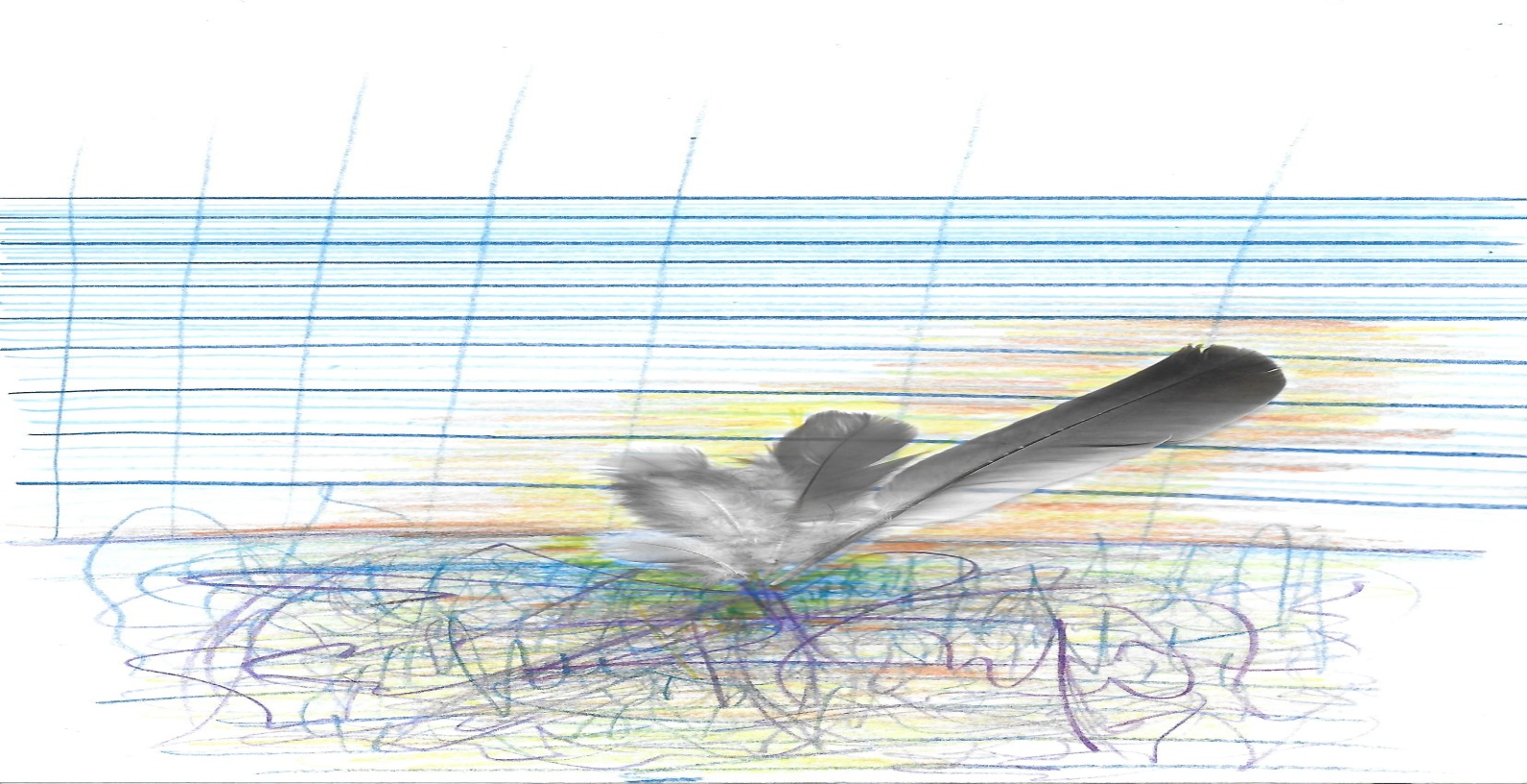 Spécial Festival de la pouleAvec Jean-Michel Baudoin, écrivain À la médiathèque de PineyVendredi 13 septembre 2019 à 18h30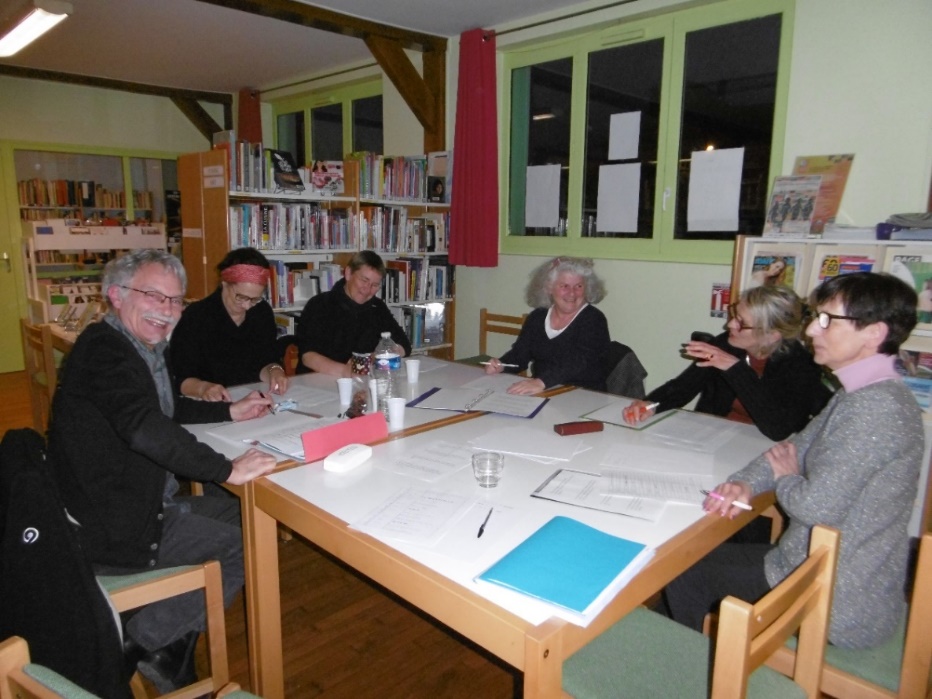 Sur le thème du poulet, ancêtre du SMSRenseignements et inscriptions : Médiathèque municipale de Piney, place Adolphe Broquin, 03.25.76.35.32, mediatheque-municipale-piney@orange.frGratuit et ouvert à tous, entrée libre dans la mesure des places disponiblesProposé par :L’association Culture rurale et savoirs partagés en Forêt d’orient et la médiathèque de Piney	 